Refugee Project1.BT (8.th grade)Bagsværd Boarding School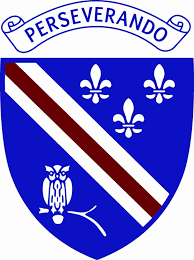 Dear Lebanese students,We have read an article about the refugee situation in Denmark, here is a short summary of the article:In 2017 the Danish government temporarily decided to stop taking in quota refugees. The main reason was, that they needed time to get the integration under control. A report later showed that the immigration of people went really well, and that they shared the Danish values.The minister has made a couple of requirements that’ll help decide, if we’ll take quota refugees again. One of these are; when you come to Denmark you take Denmark to you, with the values we have here. A fundamental freedom right, where women and men, boys and girls are worth the same.After reading this article we feel like the politicians are trying to make up reasons for not taking refugees, and we are worried, but not really affected, since it doesn’t affect our everyday life. As we said we’re worried, but we’re also confident that we’ll eventually find a good way to immigrate refugees.We also have a couple of questions for you:We looked at a refugee-map and found out that you get many refugees. How does your country handle it?Do you agree with the way your country handles refugees?If you don’t agree with the way your country handles refugees, is there something you want to change?Do you agree with the way EU integrates refugees?If not, is there something you want to change about it?Bonus information:In Denmark, there is a citizenship test, and almost half of the Danish population could not pass. Even some politicians couldn’t.Sincerely, Christer, Danna and Gustav RefugeesOur article: https://www.information.dk/debat/2019/03/danmark-boer-lukke-graensen-flygtninge-traede-flygtningekonventionen?vwo_exp_badges=|32| Hello fellow students in Lebanon, How are you? Have you ever thought of the problems regarding the increasing amount of refugees? We have! And we are about to enlighten you in our knowledge of this deeply complicated sociological subject! We hope you enjoy reading it!In the article we chose Obaidul Karim Khan was arguing for that Denmark should not participate in the refugee convention anymore, because it causes more harm to the country than good. He also mentioned that medias like New York times and CNN are calling Denmark a racist country because we refuse a part of the refugees the requests the refugees are sending. But there facts that prove that Denmark spends three times as much money on refugees than Sweden does. Also Denmark is the country in the world, which uses the most of its BNP on refugees - 1,67 percent of our BNP is used on refugees every year. He says that will yearly be 33 billion DKK, which is about 5,000,801.72 USD, is used on refugees, and that would be 220.000 DKK per refugee. A lot of people argument for that refugees can be good for the country, because they can work, but it is only 57 percent of the male refugees, which has lived more than three years in Denmark, who is working. So the Danish state and us in the rest of Denmark, doesn’t think that refugees will be good for Danmark, and that is mostly because they used more money than they can earn back. Obaidul Karim Khan comments that the minister who shall take care of refugees is really bad, because all the things she has done has just made many other countries think Denmark is full of racists. But even more signals it that all the clever people has left the country since such a stupid person actually became a minister in the government. The writer of the article suggestion is that Denmark should do like Japan and almost not let any refugees in, because he thinks that there is a lot of people growing old and Denmark should take care of them, because they built the country, instead of taking care of all the refugees, who has done nothing and will not do anything for Denmark!We think that Denmark should still accept a reasonable amount of refugees to come into the country. But if they don’t work and don’t want to work, learn and speak danish, they should not be let into the country, because then it would just be a waste of our resources that we instead could have used on other problems or other refugees that want to work and build a family in Denmark. Also if all the refugees are going to Sweden because they want to be there, why should we then pay them so much more than Sweden, if they think what Sweden is giving them is fine?Hi Deutsche Schule,We read an article about refugees in Denmark. The article was about Denmark being the first country to send refugees back to their own country. That is because it was evaluated that the conditions of being able to live there were improved, and that there are no longer any actions regarding the war in that specific area. Helle Malmvig, an expert on this topic, expresses that she hasn’t heard of any other European country that have tried the same thing, but she also mentions how Lebanon, that currently has over a million refugees from Syria, in some cases have tried to pressure the refugees into returning home.The European Network-organisation are quite critical towards the decision. They think that it’s under the European standards for how we treat refugees. Even though most experts can agree that the conditions are improved in Damascus, there are still not 100% guarantee for the personal security for every single refugee. UN still needs the last confirmation from the Syrian government to confirm that it’s safe enough to send some of the refugees back. It is also important to focus on good counselling for the ones that want to go back to Syria. When official representatives from Syria visits Europe, they say that it’s all safe and sound, and that people can come back home. But that is obviously not always the case. At the same time, there is a big risk for young men that returns that they are going to get recruited to Bashar al-Assad’s army. You can read the article here: https://www.berlingske.dk/samfund/danmark-kan-blive-europaeisk-bannerfoerer-ved-at-sende-syriske-flygtningeWe think that there are both good and bad things about what Denmark does. We think that there is something logical about the fact that we don’t have room for that many refugees, and if it is safe to be in their own country, that would be best. But on the other hand, we think that we should treat them the way we wanted to be treated if the same thing happened to us. When you live in a country, and there is war, you no longer feel safe there, because that country was your home, and when something like that happens to your home, anything could happen. Of course, we are a little bit worried about our reputation and we don’t want to look bad to the rest of the world, neither do we want anything bad happening to the refugees. We think that Denmark will find a solution that isn’t just sending them straight home or making them go into a warzone. We think a lot of Danish people are a bit scared of the refugees, without any real reason and we could be a lot more welcoming although it’s a bit tight with the money. This is one of the main reasons people want to send them back and we don’t think it’s fair that we are sending them home because of that.We would love to hear what you think, and we have therefore made a couple of questions for you.How do you feel about refugees?What would you do, if you were told, that a refugee family would have to live with your family?What is your opinion on sending refugees back to where they came from, and do you think it’s ok that Denmark does so?Are there many refugees in your country?If you were king, president, prime minister etc. in your country, and you could decide what to do about refugees, what would you do?How much did you know about the current refugee situation in Lebanon before you started this topic? We also have social media, and we would love to get in contact with some of you.Our Instagram’s:Sally: sallyejoergensenMaja: maja_lundhoejOur Facebooks:Sally: Sally JørgensenMaja: Maja SørensenJens: Jens Bjerre LarsenOur SnapchatsSally: SallelieMaja: maja_lundhoejSincerely, Jens, Maja and SallyRefugees Dear reader(s) of our letter,We are writing to you here from a school in Denmark. We took a danish article about the problem with refugees. The article was written by Christian Friis. He is saying that the number of refugees, coming to Denmark is falling. In 2015 there was about 10849 refugees in Denmark, and in 2016 there was only about 7493. He said that the biggest reason that the amountof refugees to Denmark is falling, is because there is in general less refugees coming to Europe. Christian Friis did also say that the country. He meant that the rules are getting harder and according to Christian Friis it has been more difficult become a refugee in Denmark. We didn’t expect that there would be less refugees in Denmark. But we hope that it also means that there is less people who lives in terror and has to flee. The refugee problem is probably not going to last forever… We hope. How do you experience the refugees problem?Do you ever think about the refugees problem?Sincerely Ditlev and ChristianArticle:https://www.bt.dk/politik/dansk-flygtningehjaelp-danmark-kan-tage-flere-flygtningeLetter from DenmarkDear students of Lebanon,We’ve read an article on a new law, concerning refugees, thats recently been introduced in Denmark. The article was about a paradigm shift that has recently been confirmed by the Danish government and DF*. This shift will make it possible for all refugees who have stayed in Denmark for 4 or more years to get a permanent Danish citizenship. Although this cannot be revoked, even if the conflict in their home-country has faded. You aren’t guaranteed to get a permanent citizenship just because you’ve stayed in Denmark for 4 years. You still have to be evaluated based on your job activity, language skills and general integration in Danish society. 
*Dansk Folkeparti, a Danish People's PartyWe think the solution is good, but it has some flaws. If you have been in Denmark for less than 4 years, you may find it hard to call it your home. Therefore you might not have much trouble being sent home when there’s peace in your country, you may even want too.  And after 4 years in Denmark, you probably have come to terms with the fact that this is your new home. This solution is also a great way to make sure that refugees are here temporarily, and not permanently. But the solution does have its downsides. If you are a refugee that has lived in Denmark for 7 years, who hasn’t learned Danish, and therefore don’t fill the requirements, you may still want to be integrated and try your best, but you may still be declined. We also believe that it can be difficult to make one rule that is applicable for everyone. Because you have to remember that everyone has their own stories and backgrounds, and also there is a difference in the way people try to participate or make a difference in society. What is the general opinion on refugees in Lebanon? Does Lebanon accept refugees? We think Denmark already has found a semi-good solution, and that it will work out fine. Now the issue lies with the countries at war. What do you think about the solution we have in Denmark? Some of us are a little worried that a refugee crisis on this scale can happen in this day and age. War should have been left behind a long time ago, and it’s kinda crazy that it can happen in 2019. Are you worried about the situation with refugees in the world? 
How is it living this close to the crisis? And what do you think about your country’s way of dealing with the crisis? Cheers,Ingrid Maagaard Klein, Frederik Flintholm Lange and Clara Elizabeth ViumLink to the article (in Danish): New refugee-law